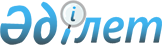 О признании утратившим силу постановление акимата Западно-Казахстанской области от 20 января 2015 года № 19 "Об утверждении положения о государственном учреждении "Управление финансов Западно-Казахстанской области"Постановление акимата Западно-Казахстанской области от 5 августа 2016 года № 239      Руководствуясь Законами Республики Казахстан от 23 января 2001 года "О местном государственном управлении и самоуправлении в Республике Казахстан", от 6 апреля 2016 года "О правовых актах" акимат Западно-Казахстанской области ПОСТАНОВЛЯЕТ:

      1. Признать утратившим силу постановление акимата Западно-Казахстанской области от 20 января 2015 года №19 "Об утверждении положения о государственном учреждении "Управление финансов Западно-Казахстанской области" (зарегистрированное в реестре государственной регистрации нормативных правовых актов за №3798, опубликованное 14 февраля 2015 года в газетах "Орал өңірі" и "Приуралье").

      2. Контроль за исполнением настоящего постановления возложить на заместителя акима Западно-Казахстанской области Конысбаеву Б.Т.


					© 2012. РГП на ПХВ «Институт законодательства и правовой информации Республики Казахстан» Министерства юстиции Республики Казахстан
				
      Аким области

А.Кульгинов
